ПРОЄКТ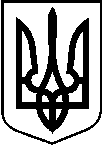 У К Р А Ї Н АТростянецька міська рада сесії 8 скликання(                   пленарне засідання)Р І Ш Е Н Н Явід ___червня 2024 рокум. Тростянець                                  № ___«Про втрату чинності рішення 8 сесії 8 скликання Тростянецької міської ради від 21.05.2021 №483 «Про затвердження Порядку створення і використання місцевого матеріального резерву для запобігання і ліквідації наслідків надзвичайних ситуацій»  Відповідно до пункту 15 частини 2 статті 19 та статті 98 Кодексу цивільного захисту України, постанови Кабінету Міністрів України від 30 вересня 2015 року № 775 «Про затвердження Порядку створення та використання матеріальних резервів для запобігання і ліквідації наслідків надзвичайних ситуацій», наказу Міністерства внутрішніх справ України від 05.03.2024 №137 «Про затвердження Методики визначення номенклатури та обсягів матеріальних резервів для запобігання виникненню надзвичайних ситуацій, ліквідації їх наслідків», ст. 25, ст. 26, ст. 59 Закону України «Про місцеве самоврядування в Україні» з метою приведення у відповідність до вимог чинного законодавства,міська рада вирішила:Визнати рішення 8 сесії 8 скликання Тростянецької міської ради від 21.05.2021 №483 «Про затвердження Порядку створення і використання місцевого матеріального резерву для запобігання і ліквідації наслідків надзвичайних ситуацій» таким, що втратило чинність.Виконавчому комітету Тростянецької міської ради на черговому засіданні прийняти рішення про  створення та використання місцевого матеріального резерву Тростянецької міської територіальної громади для запобігання і ліквідації наслідків надзвичайних ситуацій, визначення та затвердження його номенклатури, обсягів та місця розміщення згідно норм чинного законодавства.3. Контроль за виконанням цього рішення залишаю за собою.Міський голова	  Юрій БОВА